Please write your name and class on the back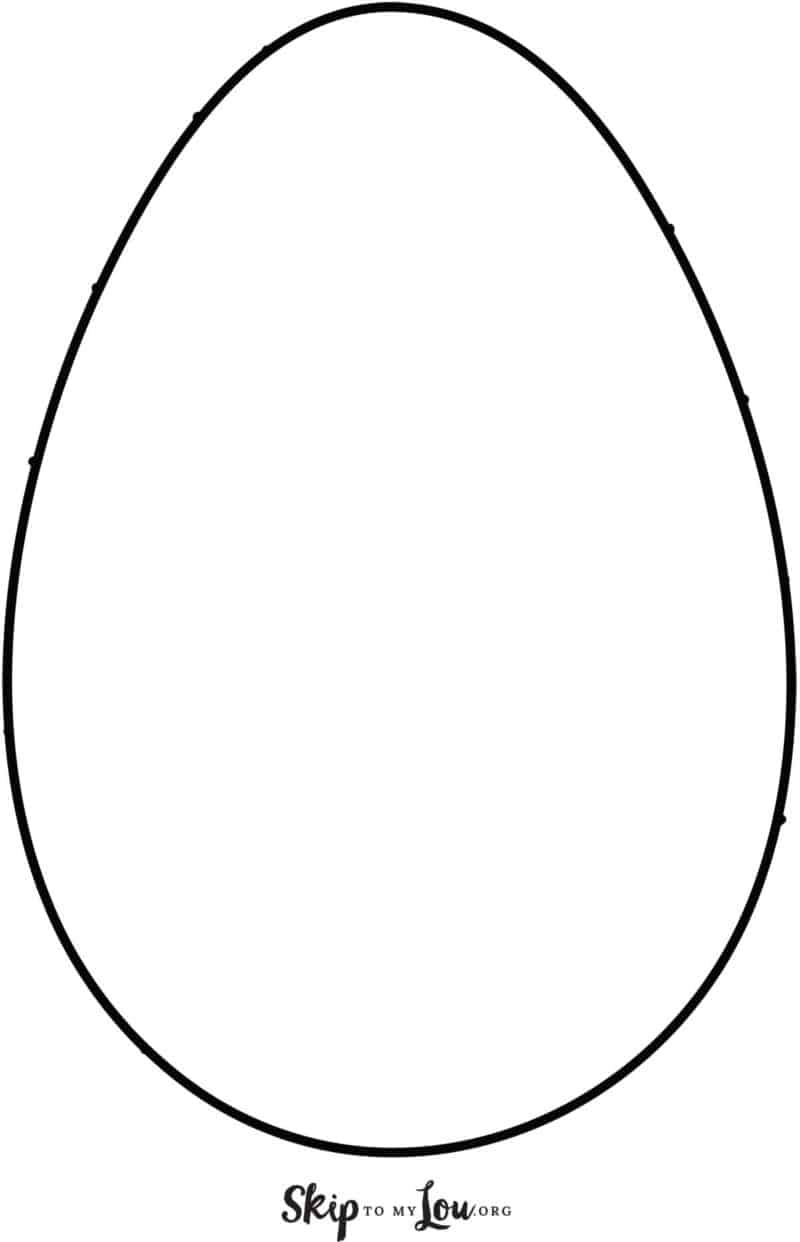 